14 September 2021Dear PrincipalConsultation on establishment of a new school in Massey Redhills, AucklandThe Ministry of Education is proposing the establishment of a new Year 1-8 co-educational primary school in Massey Redhills, Auckland. Under section 209 (2)(a) of the Education and Training Act 2020, the Minister of Education is required to consult with the board of any state school whose rolls might, in the opinion of the Minister, be affected if the school is established. The Ministry is carrying out this consultation on behalf of the Minister. A preferred site for the proposed Massey Redhills Primary School has been identified within the live zoned Redhills precinct area west of Fred Taylor Drive.  Once the site for the proposed school is acquired, we will be able to provide this information to you.  To cater for school aged population growth in the short term, the proposed new school will be temporarily located at 13 – 15 Trig Road, Whenuapai.  This Ministry owned site is currently vacant and is approximately 4 kilometres away from the Massey Redhills area.  We are currently seeking site designation and investigating transport options for students to enable them to access the Trig Road site.The proposed school would be known as Massey Redhills Primary School during its establishment.  The foundation learners and staff of the school would start at the Trig Road site and move to the permanent school site in Massey Redhills when it is built and ready for occupation.  The proposed new school would be resourced and staffed as usual.  Establishment Board nomineesSubject to the Minister establishing the proposed new school, we are also seeking nominations for the Establishment Board of the new school. Information about the role of the Establishment Board a nomination form and the Eligibility Attestation form are attached. If you could please circulate this information amongst your community to assist us with this process, we would be grateful.  If your board has any comments or feedback regarding the establishment of the school that it would like to draw to the Minister's attention, please contact Theresa Webb (Theresa.webb@education.govt.nz ) by 14 October 2021.Yours sincerely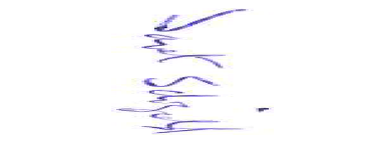 Janet SchofieldPlanning Manager, Schooling NetworksCC Board Presiding Member